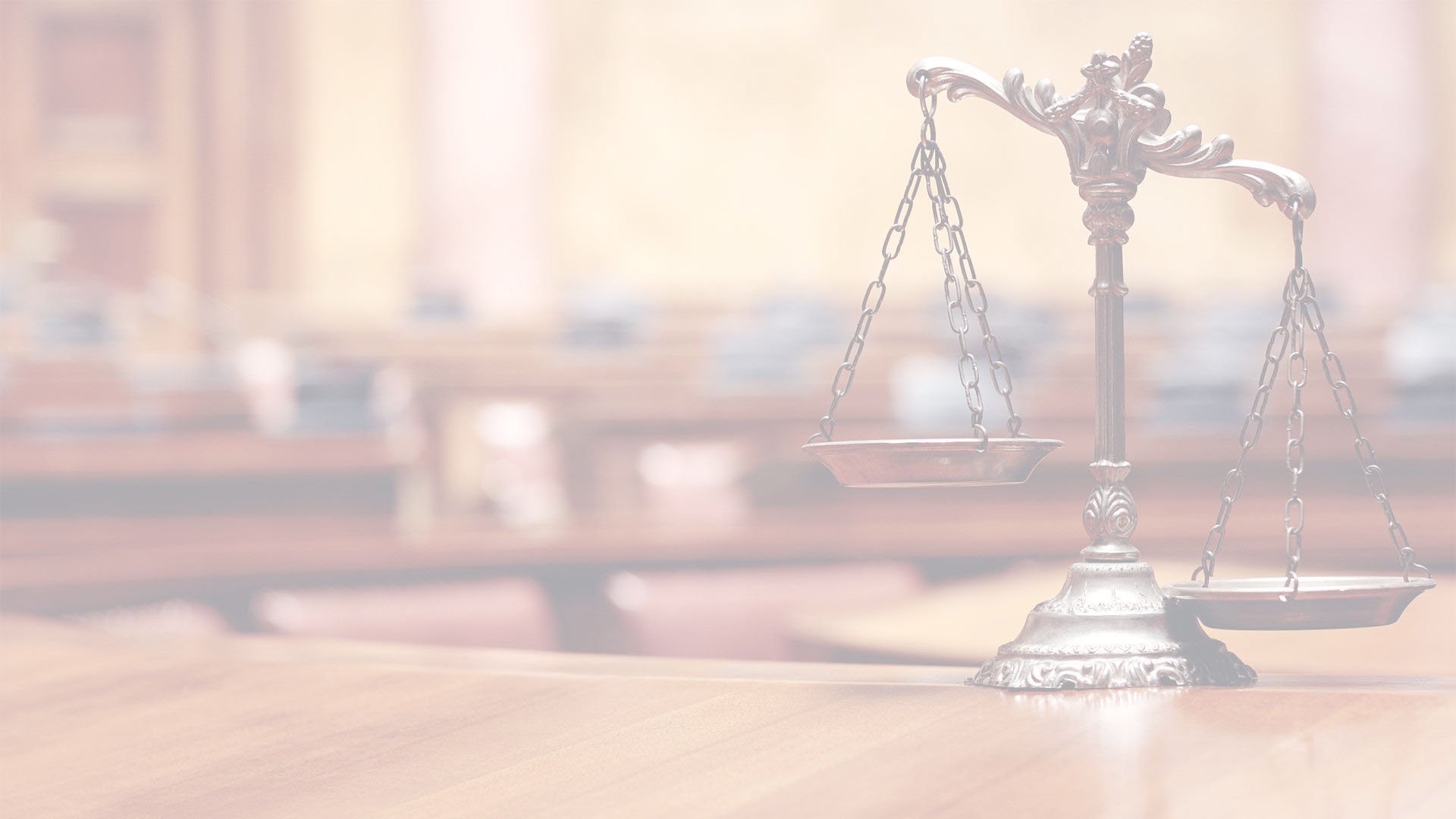 ОТВЕТСТВЕННОСТЬ ЗА НЕЗАКОННЫЙ ОБОРОТНАРКОТИКОВУголовная ответственность «Статья 328 Уголовного Кодекса Республики Беларусь: Незаконный оборот наркотических средств, психотропных веществ и их прекурсоров»:Часть 1. Незаконные без цели сбыта изготовление, переработка, приобретение, хранение, перевозка или пересылка наркотических средств, психотропных веществ либо их прекурсоров или аналогов - наказывается ограничением свободы на срок до пяти лет или лишением свободы на срок от двух до пяти лет.Часть 2. Незаконные с целью сбыта изготовление, переработка, приобретение, хранение, перевозка или пересылка либо незаконный сбыт наркотических средств, психотропных веществ либо их прекурсоров или аналогов - наказывается лишением свободы на срок от пяти до восьми лет с конфискацией имущества или без конфискации.Часть 3. Действия, предусмотренные ч. 2 настоящей статьи, совершенные группой лиц, либо должностным лицом с использованием своих служебных полномочий, либо лицом, ранее совершившим преступления, предусмотренные статьями 327-329 или 331 настоящего кодекса, либо в отношении наркотических средств, психотропных веществ, их аналогов в крупном размере, либо в отношении особо опасных наркотических средств или психотропных веществ, либо сбыт наркотических средств, психотропных веществ, их прекурсоров или аналогов на территории учреждения образования, организации здравоохранения, воинской части, исправительного учреждения, арестного дома, в местах содержания под стражей ли в месте проведения спортивных, культурно-массовых либо иных массовых мероприятий - наказываются лишением свободы на срок от восьми до пятнадцати лет с конфискацией имущества или без конфискации.До двадцати лет увеличился срок лишения свободы за незаконные действия с целью сбыта наркотических средств, психотропных веществ, их прекурсоров и аналогов, а в случае их реализации, повлекшей смерть в результате употребления – до двадцати пяти лет.Одновременно до 14 лет снижен возраст привлечения к уголовной ответственности за совершение указанных деяний!Также Декретом предусмотрена уголовная ответственность за перемещение психоактивных веществ через Государственную границу Республики Беларусь в рамках Таможенного союза.К уголовной ответственности привлекаются лица, предоставившие свои жилые помещения для изготовления наркотиков и психотропов.Существенным новшеством явилось введение административной ответственности:· за появление в общественном месте в состоянии, вызванном потреблением без назначения врача психоактивных веществ, – штраф от 5 до 10 базовых величин;· за употребление психоактивных веществ в общественном месте – штраф от 10 до 15 базовых величин;· за повторное в течение года совершение вышеназванных правонарушений – штраф, или арест на срок до 3-х месяцев, или ограничение свободы на срок до двух лет.